                                                          	The National Research University 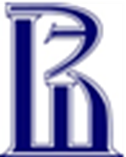 Higher School of Economics		                                                                                                           20 Myasnitskaya str.,                                                                   Moscow 101000, Russian FederationFebruary 1, 2017The International Center for the Study of Institutions and Development (ICSID) at the Higher School of Economics in Moscow, Russia (http://iims.hse.ru/en/csid/) invites applications for a postdoctoral research position in the field of political economy with a focus on topics of law & society. ICSID brings together Russian and foreign experts in economics and political science from the Institute for Industrial and Market Studies (IIMS) of HSE and the Harriman Institute (Columbia University) as well as the University of Wisconsin-Milwaukee, Emory University and The George Washington University. The Center focuses on the study of collective actions, public goods, political elites, social capital and economic history.For more than 20 years after the beginning of economic transition, the problem of the independence of courts, development of legal community and estimation of the quality of law enforcement system has remained topical and important for Russia. In 2014 ICSID researchers finished a pilot project that examined the demand for collective actions of attorneys with different ethical standards and attitudes to client rights violations, and that was based on a survey of 372 attorneys in 9 Russian regions. In 2015 ICSID team carried out a representative survey of 3,317 advocates in 35 regions of Russia. The survey was conducted using a formalized questionnaire distributed through regional branches of the Federal Chamber of Attorneys of Russia.  Our topics of interest include: access and demand for attorneys with different specialization in the Russian regions, lawyers’ estimations of the quality of work of different law enforcement agencies, professional ethics of attorneys and legal education, collective action in the legal profession, etc. The post-doc will participate in ongoing research on these topics at ICSID. Candidates whose research contains a comparative perspective or focuses on other contexts than Russia are also encouraged to apply.  The post-doc will be invited to use other ISCID databases (https://iims.hse.ru/en/csid/databases) such as a database on economic and political indicators for the Russian regions, a dataset with biographies and connections of 897 governors and representatives of the federal elite in 2000-2012, 3448 officials from the regional elite (in 2000-2012), 829 mayors (in 1996-2012). We also use other sources of information such as Russian Longitudinal Monitoring Survey (RLMS), World Value Survey, European Values Study etc. The job involves:working in a research group with Dr. Andrei Yakovlev (https://www.hse.ru/en/staff/Yakovlev, ayakovlev@hse.ru) and Anton Kazun (https://www.hse.ru/en/staff/kazun,  akazun@hse.ru).possibility to collaborate with the ICSID team (https://iims.hse.ru/en/csid/persons) and associate fellows (https://iims.hse.ru/en/csid/members). successful candidates are encouraged to pursue their own research in parallel with ongoing research at ICSIDwriting research papers for international peer-reviewed journals in co-authorship with researchers some teaching as well as one or two public presentations of the candidate’s own research are also encouraged participation in organization of events and other contributions to the development of ICSIDRequirements: a PhD in Economics, Government, Political science, Public Policy, Sociology.ability to work in a teamexperience with network analysisworking language is English, knowledge of the Russian language is an asset, but is not requiredGeneral conditions for Post-Doctoral Research positions can be found here. Appointments will be normally made for one year. A CV, research statement and two letters of recommendation should be submitted directly via online application form by March 15, 2017. Please note that direct applications to the hiring laboratory may not be reviewed.The HSE is a young, dynamic, fast-growing Russian research university providing unique research opportunities (http://hse.ru/en).